BUNTE SCHULE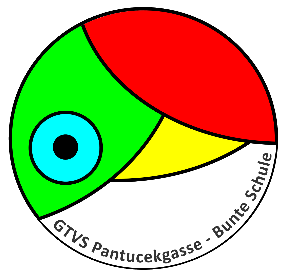 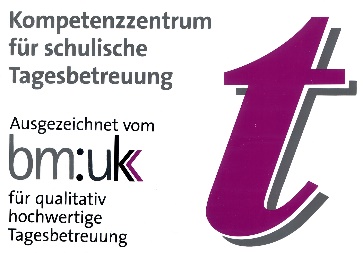 GTVSPantucekgasse 13, 1110 WienTelefon: 01/4000 56 20 90	Fax: 01/4000 56 20 979Mobil: 0676/811 56 20 90direktion.911141@schule.wien.gv.at__________________________________________________________________________________WLAN im SchulbetriebGrundsätzliches:In der Schule gibt es einen offenen WLAN-Zugang, den Ihre Tochter/Ihr Sohn für schulische Zwecke auf dem Smartphone oder dem Tablet nutzen kann.Dazu gelten folgende Vereinbarungen:Vereinbarungen:Das WLAN darf nur nach Aufforderung der Lehrperson genutzt werden.Folgende Inhalte sind verboten:Inhalte, die gegen geltende Gesetze zum Schutz vor Pornografie, Gewaltdarstellung, Volksverhetzung, Menschenverachtung verstoßen oder zu Straftaten anleiten.Inhalte, die gegen das Jugendschutzgesetz oder Urheberrecht verstoßen.Inhalte, die dazu geeignet sind, einzelne Mitglieder der Schulgemeinde oder die gesamte Schulgemeinde zu schädigen.Das Herunterladen, Hinaufladen und Nutzen von urheberrechtlich bzw. persönlichkeitsrechtlich geschützter Musik, Filmen, Programmen, Fotos, … etc. darf ohne Zustimmung der Urheber/innen bzw. Rechteinhabern nicht erfolgen.Auf respektvolle Kommunikation in sozialen Netzwerken (E-Mail, WhatsApp, Facebook, … etc.) ist dringend zu achten.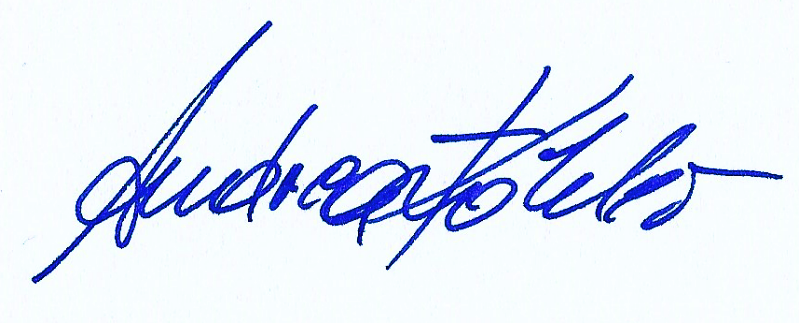 Name des Kindes:____________________________				VDn Andrea KöhlerU:______________________________				Datum:__________________